Education Officer(s)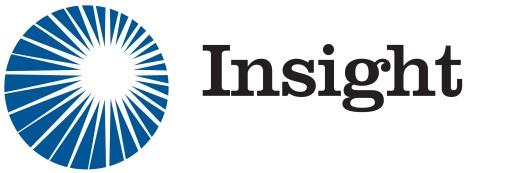 Anna Zeng (MBBS VI) and Lauren Footner (MBBS VI) edevents@insight.org.auName of position:Education Officer(s)Elected:At AGM, by secret ballotPosition description and main roles: The Education Officers for Insight are responsible for the planning, organisation and execution of Educational events throughout the year. In 2018 this involved three main events:MedCamp: This is fundamental for introducing Insight to first years and is thus vital to make a strong and lasting impression. In 2016 this involved making MCQs surrounding global health topics for the MedCamp quiz night, and some associated advertising. In 2017/18 it involved a interactive station showcasing the differences between health care access and inequity between Australia and an area of socioeconomic disadvantage. The format of this largely varies on negotiating with the MedCamp conveners for the year. Educational Symposium: This is an evening event and can be on any global health topic you’re passionate about! The choices of topics are changed annually and collaboration with other committee portfolios is common (Eg Crossing borders/Code Green/Indigenous) It normally involves expert speaker presentations followed by workshops. A panel discussion with Q&A has taken place in the past. The hardest part is deciding the topic for maximal relevance and interest for students.Global Health Short Course: This is Insight’s premier educational event and one that requires a significant amount of planning. Speakers should be contacted as early as possible, ensuring a wide variety of global health topics are covered for a well-rounded event. Afternoon workshops require creativity in order to make them as practical as possible while still relevant to global health. The large scope of topics means this event can take any form, being both challenging and rewarding.  Positives of position:Supportive committee with a passion for global healthAbility to apply as a pair means double the ideas generated with the ability to delegate tasks between the officers for maximum efficiencyWith three event commitments throughout the year, this leaves extended periods of time with minimal hours required, making it easy to balance this position with medical school and other extra-curricular activities Developing a more well-rounded understanding of Insight and the positive change a committee of like-minded individuals can makeDevelop and expand skills in time-management, organisation and communication with both peers and global health expertsAbility to express personal creativity through event structure and planningNegatives of position:Attendance at educational events is quite difficult, and often requires significant marketing push and involvement of the committee for advertising Significant time commitment during periods of event organising, however this is expected and can be minimised with good foresight and planning Budget restraints limiting the ability to invite interstate speakersTime required:Few hours per week – varies depending on whether an event is being organised Ideas for the future:Completely up to you! If you need inspiration, we recommend looking through the GHC academic program and expand from there.We also have a speakers database to gain ideas about past presentations and ideas for the futureHaving sign up beforehand to ensure rough numbers are able to be provided to sponsors Certificates of attendance Experience required:Previous committee experience, ideally one which involves co-ordinating events. Previous Insight Committee experience is desired but not essential.Past office bearers:2018: Anna Zeng (MBBS VI) and Lauren Footner (MBBS VI) 2017: Gabi Venter (MBBS IV) and Dione Jones (MBBS IV)2016: Ebony Micevski and Harsimran Singh (MBBS VI & V) 2015: Samantha Iannella and Deeva Vather (MBBS VI)